令和5年度津波避難訓練実施アンケート（結果）隊№:　　　　　隊名:　　　　Web回答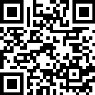 【https://logoform.jp/form/Savd/465767】訓練終了後1週間以内に御回答をお願いします。２　実施日時３　参加した人数４　避難場所等までの避難時間について５　訓練において不都合と感じた点はありますか。６　訓練を実施してお気づきの点などをお書きください。御協力ありがとうございました。１　訓練実施の状況実施中止　月　　日（　）午前･午後 　時　　分～ 　時　　分隊員人人住民人観光客人漁業協同組合人人消防署人消防団人警察署人人自衛隊人その他人全体のうち全体のうち避難行動要支援者避難行動要支援者人外国人人設問該当に○全員、津波到達時間より前に避難完了一部、津波到達時間に避難が間に合わず全員、津波到達時間に避難が間に合わず